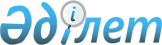 Е.М.Өтембаевты Қазақстан Республикасының Иран Ислам Республикасындағы Төтенше және өкілетті елшісі қызметіне тағайындау туралыҚазақстан Республикасы Президентінің 2006 жылғы 13 сәуірдегі N 91 Жарлығы



      Ерік Мылтықбайұлы Өтембаевты Қазақстан Республикасының Иран Ислам Республикасындағы Төтенше және өкілетті елшісі болып тағайындалсын.

      

Қазақстан Республикасының




      Президенті


					© 2012. Қазақстан Республикасы Әділет министрлігінің «Қазақстан Республикасының Заңнама және құқықтық ақпарат институты» ШЖҚ РМК
				